О проведении летнего фестиваля Всероссийского физкультурно-спортивного комплекса «Готов к труду и обороне» (ГТО) среди обучающихся образовательных учреждений города Канска, посвященном 70-й годовщине Победы в Великой Отечественной войне 1941-1945 годовВ соответствии с планом мероприятий по поэтапному внедрению Всероссийского физкультурно-спортивного комплекса «Готов к труду и обороне» (ГТО) в Красноярском крае на 2014-2017 годы (далее – комплекс ГТО), утверждённым распоряжением Губернатора Красноярского края от 01 августа 2014 года № 364-рг, и календарным планом официальных физкультурных мероприятий и спортивных мероприятий Красноярского края на 2015 год, утвержденным приказом министерства спорта Красноярского края от 24.12.2014 № 440-п, с целью вовлеченияобучающихся в систематические занятия физической культурой и спортом, руководствуясь статьями 30, 35 Устава города Канска:Отделу физической культуры, спорта, туризма и молодежной политики администрации г. Канска (В.Г. Чебодаев), Муниципальному бюджетному учреждению Городской физкультурно-оздоровительный комплекс «Текстильщик» (Л.И. Бакшеева), совместно с «Восточным региональным центром спортивной подготовки» - филиалом краевого государственного автономного учреждения «Центр спортивной подготовки» (А.А. Адамцев) организовать и провести муниципальный этап Летнего фестиваля Всероссийского физкультурно-спортивного комплекса «Готов к труду и обороне» (ГТО) среди обучающихся образовательных организаций Красноярского края, посвященный 70-й годовщине Победы в Великой Отечественной войне 1941-1945 годов (далее – Фестиваль) с 15 по 25 мая 2015 года.Утвердить регламентпроведениямуниципального этапаФестиваля для выполнения нормативов и требований III и IV ступеней комплекса ГТО согласно приложению № 1 к настоящему распоряжению.Утвердить план мероприятий по подготовке и проведениюмуниципального этапаФестиваля для выполнения нормативов и требований IIIи IV ступеней комплекса ГТО согласно приложению № 2 к настоящему распоряжениюМКУ «Управление образования администрации города Канска» (А.П. Панов) обеспечить участие в Фестивале обучающихся общеобразовательных учреждений города Канска 11-15 лет (2000-2004 г.р.).РекомендоватьКГБУЗ «Канская МБ» (В.А. Шиповалов) организовать медицинское обслуживание в период проведения Фестиваля.Рекомендовать МО МВД России «Канский» (Н.В. Банин) обеспечить безопасность движения транспорта и охрану общественного порядка на месте проведения Фестиваля.Ведущему специалисту Отдела культуры администрации г. Канска (Д.С. Чечекина) разместить настоящее распоряжение на официальном сайте муниципального образования город Канск в сети Интернет.Контроль за исполнением настоящего распоряжения возложить на заместителя главы города по социальной политике Н.И. Князеву.Распоряжение вступает в силу со дня подписания.Глава города Канска 								Н.Н. КачанПриложение № 1 к распоряжениюадминистрации города Канскаот  18.05. 2015 г. №  262Регламентпроведениямуниципального этапаФестиваля для выполнения нормативов и требований III и IV ступеней комплекса ГТОТребования к участникам и условия их допуска.К участию в I муниципальном этапе Фестиваля для выполнения нормативов и требований III и IV ступеней комплекса ГТО в центрах тестирования допускаются обучающиеся общеобразовательных учреждений города Канска 11-15 лет (2000-2004 г.р.), прошедшие регистрацию на сайте www.gto.ru, имеющие при себе медицинский допуск и согласие родителей (законных представителей) на обработку персональных данных на каждого участника.График проведения муниципального этапа ФестиваляГлавный судья – Н.П. Мутовин.Главный секретарь – Т.А. Юдина.По результатам испытаний формируется сборная команда для участия в региональном этапе Фестиваля в составе 8 участников: 2 мальчика и 2 девочки – 11-12 лет (2003-2004 г.р.); 2 юноши и 2 девушки – 13-15 лет (2000-2002 г.р.) и 1 руководителькоманды.Начальник Отдела ФКСТиМП						В.Г. ЧебодаевПриложение № 2 к распоряжениюадминистрациигорода Канскаот  18.05. 2015 г. №  262План мероприятий по подготовке и проведениюмуниципального этапаФестиваля для выполнения нормативов и требований III и IV ступеней комплекса ГТОНачальник Отдела ФКСТиМП						В.Г. Чебодаев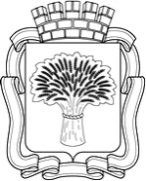 Российская ФедерацияАдминистрация города Канска
Красноярского краяРАСПОРЯЖЕНИЕРоссийская ФедерацияАдминистрация города Канска
Красноярского краяРАСПОРЯЖЕНИЕРоссийская ФедерацияАдминистрация города Канска
Красноярского краяРАСПОРЯЖЕНИЕРоссийская ФедерацияАдминистрация города Канска
Красноярского краяРАСПОРЯЖЕНИЕ18.05.2015г.№262День и время началаМесто проведенияВиды испытаний (тесты)Виды испытаний (тесты)День и время началаМесто проведенияIII ступень (возрастная группа 11-12 лет)IV ступень(возрастная группа 13-15 лет)19.05.2015 в 14.00стадион «Текстильщик»Бег на  (с)Бег на 60 м (с)19.05.2015 в 14.00стадион «Текстильщик»Бег на 1,5 км (мин, с)Бег на 2 км (мин, с)19.05.2015 в 14.00стадион «Текстильщик»Подтягивание из виса на высокой перекладине (количество раз)Подтягивание из виса на высокой перекладине (количество раз)19.05.2015 в 14.00стадион «Текстильщик»Метание мяча весом  (м)Метание мяча весом  (м)20.05.2015в 14.00МАОУ Лицей № 1 г. КанскаСгибание и разгибание рук в упоре лежа на полу (количество раз)Сгибание и разгибание рук в упоре лежа на полу (количество раз)20.05.2015в 14.00МАОУ Лицей № 1 г. КанскаНаклон вперед из положения стоя с прямыми ногами на полу(см)Наклон вперед из положения стоя с прямыми ногами на полу (см)20.05.2015в 14.00МАОУ Лицей № 1 г. КанскаПрыжок в длину с места толчком двумя ногами (см)Прыжок в длину с места толчком двумя ногами (см)21.05.2015в 14:00ФОК «Дельфин»Плавание 50 м (мин, с)Плавание 50 м (мин, с)№МероприятиеСрокиМесто проведенияОтветственныйОрганизация работы главной судейской коллегии, мандатной комиссии19.05.2015стадион «Текстильщик», МАОУ Лицей № 1 г. Канска, ФОК «Дельфин»Мутовин Н.П. Организация судейства 19.05.2015 стадион «Текстильщик», МАОУ Лицей № 1 г. Канска, ФОК «Дельфин»Мутовин Н.П.Освещение в СМИ подготовки и проведения ФестиваляВесь период подготовки и проведения Фестиваля–Д.С. ЧечекинаОрганизация медицинского обслуживания Фестиваля19-21 мая 2015 года с 14:00 часовстадион «Текстильщик», МАОУ Лицей № 1 г. Канска, ФОК «Дельфин»В.А. ШиповаловОбеспечение безопасности движения и охрана общественного порядка на месте проведения Фестиваля19-21 мая 2015 года с 14:00 часовстадион «Текстильщик», МАОУ Лицей № 1 г. Канска, ФОК «Дельфин»Н.В. Банин